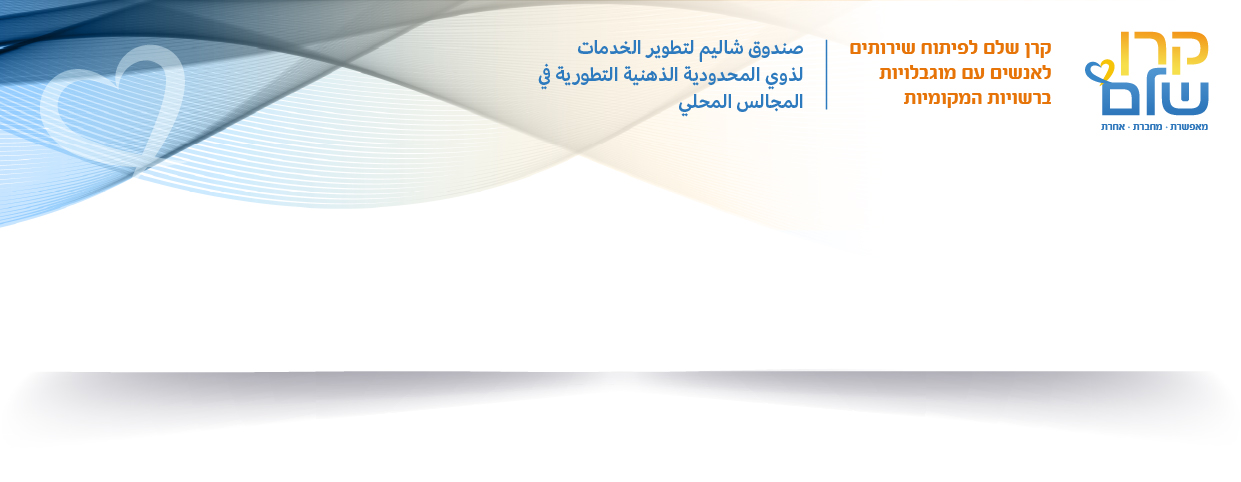 טופס ריכוז הצעות מחיר לפרויקטלהלן טבלת ריכוז פריטי הבקשה לפי נושאים.יש למלא בטבלה שתי הצעות מחיר יש לציין שם הספק ניתן להוסיף/לגרוע בטופס שורות/נושאים בהתאם לצורך יש לסכום את היקף הבקשה, כולל מע"מ/הובלה /הרכבה. נא למלא את הטופס, בהדפסה בלבד, ולשלוח למנהלנית תחום פיתוח פיזי, לימור שירי שולץ ,באמצעות הדוא"ל               לכתובת : limor@kshalem.org.ilנושאסוג הפריטהצעת מחיר ראשונה + שם הספק הצעת מחיר שניה+ שם הספקריכוז עלויות הצעות מועדפות.אם היקרה בין השתיים יש לנמקריהוטריהוטריהוטציוד חשמליציוד חשמליציוד חשמלימתקני חצרמתקני חצרמתקני חצרמחשובמחשובמחשובמחשובמחשובציוד אורקולי אחר סה"כ כולל מע"מ